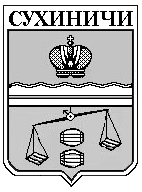 Администрация сельского поселения«Село Шлиппово»Сухиничский район Калужская областьПОСТАНОВЛЕНИЕот  7 декабря 2017 года							                              № 49Об актуализации сведенийгосударственного адресного реестра	Во исполнение Федерального закона от 28.12.2013 № 443-ФЗ «О Федеральной информационной адресной системе и о внесении изменений в Федеральный закон «Об общих принципах организации местного самоуправления в Российской Федерации», Постановления Правительства Российской Федерации от 22.05.2015 № 492 «О составе сведений об адресах, размещаемых в государственном адресном реестре, порядке межведомственного информационного взаимодействия при ведении государственного адресного реестра. о внесении изменений и признании утратившими силу некоторых актов Правительства Российской Федерации», а также по результатам проведенной инвентаризации адресного реестра хозяйства на территории СП «Село Шлиппово», руководствуясь уставом сельского поселения «Село Шлиппово»,  администрация  сельского поселения «Село Шлиппово», ПОСТАНОВЛЯЕТ:1.	Удалить адресную информацию, содержащуюся в Государственном адресном реестре по адресу: Сухиничский район, деревня Клевенево, домовладение 17 (Уникальный номер адреса объекта адресации в ГАР - 81984e38-6851-40a2-8380-f98246b15777) в связи с дублированием адреса. 2.	Контроль над исполнением настоящего постановления оставляю за собой.3.	Настоящее постановление вступает в силу со дня его подписания и подлежит размещению на официальном сайте администрации в сети интернет.Глава администрациисельского поселения«Село Шлиппово»							          А. И.Макаркин	